Supplementary Figure S2 Volcano plots of miRNA P-value vs Fold Change at (a) early-stage HCM and (b) late-stage HCM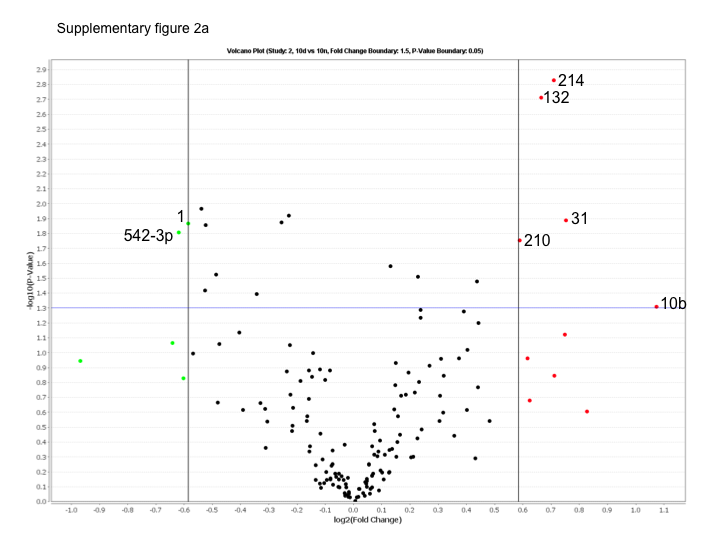 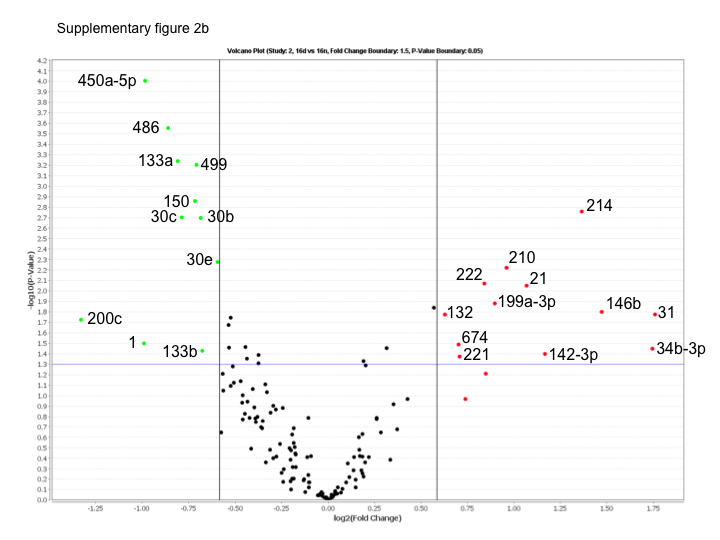 